Паспорт объекта: «Капитальный ремонт прилегающей территории многоквартирного жилого дома по улице Свердлова №6 в городе Югорске»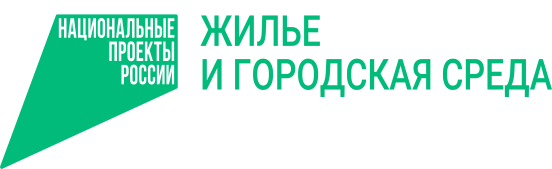 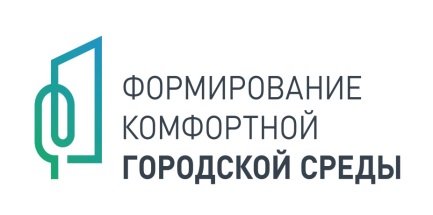 №ПоказательИнформация1Населенный пункт (адрес дворовой территории) Город Югорск, ул. Свердлова,62Наименование объектаКапитальный ремонт прилегающей территории многоквартирного жилого дома по улице Свердлова №6 в городе Югорске3Описание, этапность, функциональное назначение Благоустройство дворовой территории   4Площадь, кв. м. 1 274,3 кв.м.5Виды работ по контракту (с перечислением объемов и краткое описание)устройство дворового проезда – 1 111,5 кв.м.;  устройство тротуаров – 83,8 кв.м.;озеленение территории – 603,4 кв.м.; велопарковка – 1 шт., детская площадка6Подрядчик ООО «Стандарт строй», г. Екатеринбург7Контракт(ы) (номер и дата) №01873000058210002170001 (64.2021) от 15.06.20218Срок завершения работ по контракту 01.09.20219Ссылка на контракт https://zakupki.gov.ru/epz/contract/contractCard/common-info.html?reestrNumber=386220123102100005910Ответственные (ОМС, ФИО и телефон исполнителя)Департамент жилищно-коммунального и строительного комплекса администрации города Югорска (ДЖКиСК)Начальник управления строительства ДЖКиСК Казаченко Алексей Юрьевич, телефон 8(34675)7047211Финансирование, в тыс. руб.Стоимость всего – 5 101,0 тыс. рублей;, в т.ч:11Финансирование, в тыс. руб.- региональный бюджет – 4 335,9 тыс. рублей;11Финансирование, в тыс. руб.- муниципальный бюджет – 765,1 тыс. рублей;11Финансирование, в тыс. руб.- внебюджетные источники – 0,0 тыс. рублей